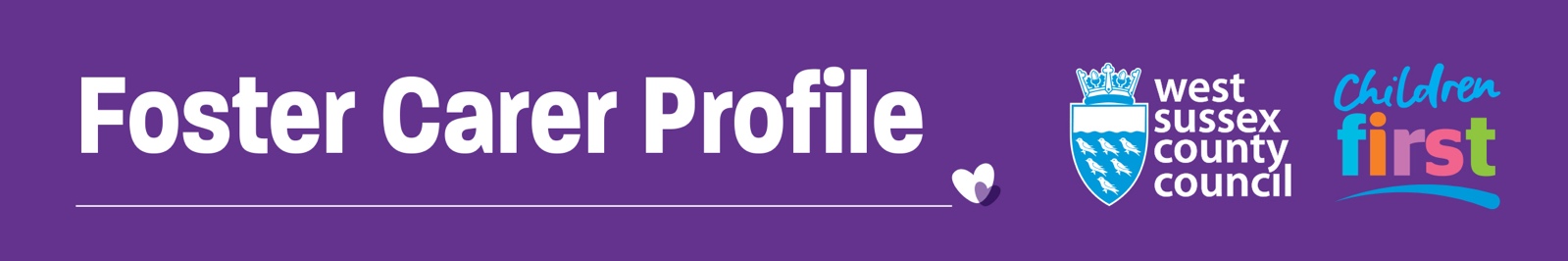 Note: This document is confidential and only to be shared with relevant staff within Children’s Services and court professionals when required. There is a separate family profile for children and young people.  Foster Carer’s Profile:
To include interests (especially child/family focussed interests), working arrangements/hours (if applicable), personal traits, ability to empathise etc.Insert photo hereFoster Carer(s) Name: Insert name hereInsert photo hereAddress: Insert location here but not full addressInsert photo hereDate of Registration: Insert date hereInsert photo hereApproval Criteria: Insert criteria hereInsert photo hereChildren in Placement: (including sex, age, ethnicity)
Insert placement info hereInsert photo herePlacements Available: (include preferred age range)
Insert placement info herePeople in household: 
(including sex, age, ethnicity) Add text hereLanguage/s spoken:Add text hereReligion:                    Practising  Yes/NoAccommodation: 
(to include number of bedrooms available for fostering)Add text hereTransport: 
(to include any restrictions of ability to transport children e.g. foster carer/s working hours)Add text hereContact considerations:Add text herePets:Add text hereFostering Experience:Add text hereKey Skills/Training:Add text hereAreas for Development or Standards of Care Issues: 
(please include how any issues have been addressed)Add text hereAny additional matching considerations:Add text hereSupervising Social Worker: 
(with contact details)Add text here